dk;kZy; izkpk;Z] 'kkldh; MkW-ok-ok-ikV.kdj dU;k LukrdksRrj egkfo|ky;]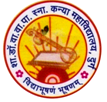 dsUnzh; fo|ky; ds ikl] tsyjksM nqxZ  ¼N-x-½iwoZ uke&'kkldh; dU;k egkfo|ky;]nqxZ ¼N-x-½ Qksu 0788&2323773Email- govtgirlspgcollege@gmail.com                              		Website: www.govtgirlspgcollegedurg.comnqxZ] fnukad % 31-07-2019izsepan t;arh ij dgkuh ys[ku dk;Z'kkyk 	'kkldh; MkW0 ok0 ok0 ikV.kdj dU;k LukrdksRrj egkfo|ky; nqxZ esa fgUnh foHkkx ds }kjk izsepan t;arh ds volj ij Lojfpr dgkuh ys[ku dk;Z'kkyk dk vk;kstu fd;kA vk;kstu ds eq[; vfrfFk vapy ds O;k[;kr jpukdkj Jh 'kjn dksdkl th Fks ,oa v/;{krk egkfo|ky; ds izkpk;Z MkW- lq'khy pUnz frokjh us dhA bl dk;Z'kkyk esa egkfo|ky; dh 12 Nk=kvksa us dgkfu;k¡ fy[khaA ,e-,- fgUnh dh nqxkZ dqekjh] eksfud ;kno ,oa foHkk dlsj us csfV;k¡] cq<+kik ,oa esgur dh dekbZ 'kh"kZd ls dgkfu;k¡ fy[khaA ch-,- izFke o"kZ dh lk{kh pkSgfj;k us fiatjs ds iaNh] jk/kk lkgw us eksgu ds lius fy[khA ,e-,- Hkwxksy dh r`".kk us fu%larku ,oa r`fIr us ^o`)kJe* 'kh"kZd dgkuh fy[khA gkselkbZal dh Nk=k,¡ o"kkZ dqekjh ,oa jkuw Vfdj;k us esjs firkth vkSj fdlku dh O;Fkk ,oa okeu fy[kh rks ch-,llh dh Lusgy us xkSjh vkSj fnO;k us y?kqdFkk fy[khA fgUnh foHkkx ds foHkkxk/;{k MkW- ;'ks'ojh /kqzo us Nk=kvksa dh dgkfu;ksa ds fo"k;oLrq dks js[kkafdr fd;kA mUgksusa bl izdkj ds vk;kstuksa dh vko';drk ,oa mn~ns'; ij izdk'k MkykA izkpk;Z MkW- lq'khy pUnz frokjh us dgk dh izsepan dh dgkuh xksnku dk ewy i{k fdlku dk i{k gSA ftlesa mlds =kl] vU;k; dk fp=.k gSA gksjh vkSj /kfu;k vikj izse Hkko ls jgus okys ,d izsj.kknk;d pfj= gSA izsepan us L=h&iq:"k laca/k esa lkgp;Z dk Hkko ns[kkA orZeku dh leL;kvksa esa Hkh gesa izsepan dh jpuk,¡ fn[kkbZ nsrh gS tks izsj.kkn;d gSA lkfgR;dkj 'kjn dksdkl us dgk fd lw{e i;Zos{k.k dh {kerk ,d jpukdkj dh rkdr gksrh gSA lHkh cPpksa ds vUnj dgkuh dgus dh {kerk gksrh gS bl {kerk dk fodkl djus dh vko';drk gSA vius fujh{k.k {kerk vkSj tkuus dh bPNk dks vkSj c<+kvksA Hkk"kk ij n{krk gkfly djksA dgkuh dgus dk <ax Hkh cgqr egRoiw.kZ gSA dgkuh dk IykV ¼dFkkud½ gksrk gSA ftlesa ik=ksa ds chp laokn gks rFkk og mn~ns'; dks js[kkafdr djrs gq, lekIr gksA mUgksusa dgk fd gekjs vkl&ikl reke dgkfu;k¡ fofo/k fo"kerkvksa folaxfr;ksa ds :i esa iM+h gqbZ gSA gesa mUgsa eglwl djuk gS vkSj mls Loj nsuk gS mUgksusa Nk=kvksa dh jpukRed izfrHkk dks ljkgk vkSj ys[ku vkxs tkjh j[kus dh lykg nhA MkW- vEcjh'k f=ikBh us crk;k fd izsepan dks xqtjs yxHkx 83 o"kZ gks x, gSa muds ys[ku ls izHkkfor gksdj muds ;qx dk gh uke izsepan ;qx iM+k vkSj vkt rd dFkkys[ku esa izsepan dh ijaijk py jgh gSA izsepan dks Lok/khurk vkUnksyu ds i=dkj dguk vuqfpr u gksxkA lu~ 1907 ls 1936 rd 29 o"kksZa dh mudh jpuk,¡ jk"Vªh; Lok/khu psruk dh fodkl xkFkk vkSj Hkkjrh; lekt dh vkykspuk dk thoar nLrkost gSA dk;ZØe ds var esa MkW- T;ksfr Hkj.ks us vkHkkj Kkfir fd;kA 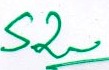 ¼MkW0 lq'khy pUnz frokjh½izkpk;Z'kkl0 MkW0 ok0 ok0 ikV.kdj dU;k LukrdksRrj egkfo|ky;] nqxZ ¼N0x0½xYlZ dkWyst esa izsepan t;arh ij dgkuh ys[ku dk;Z'kkyk 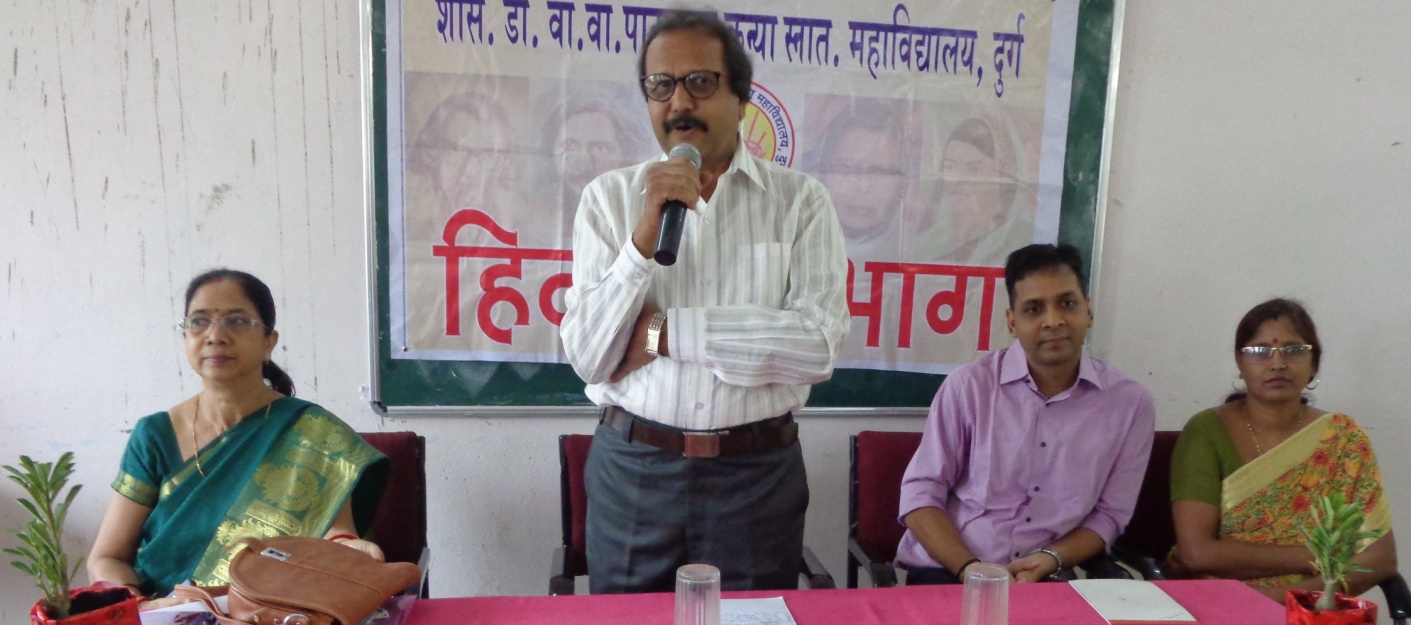 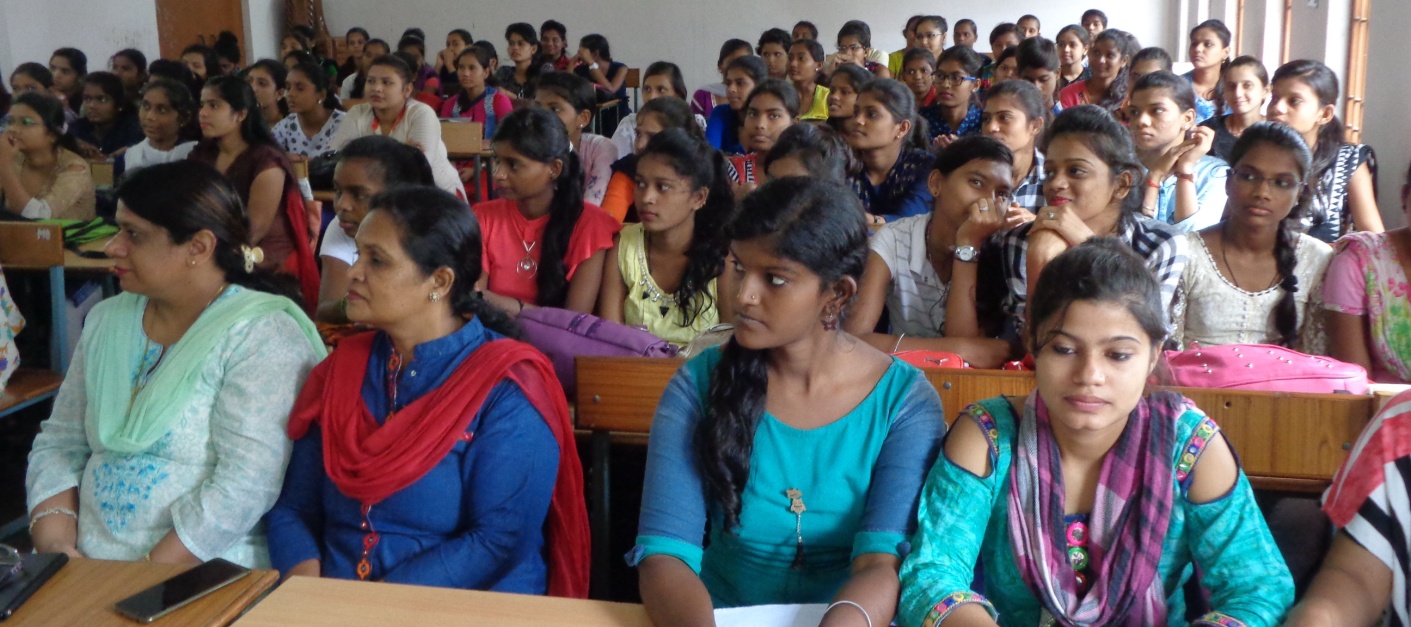 